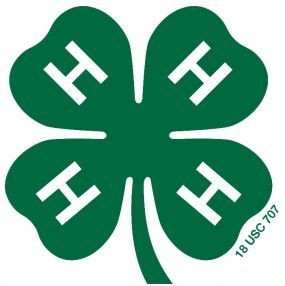 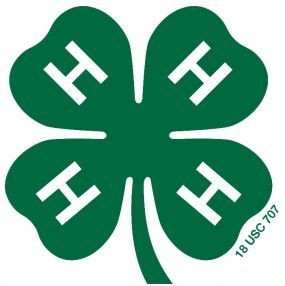 Sunday, April 24		4-H Public Speaking & Presentation Contests – Kimmel Event Center - 2:00 p.m.Saturday, April 30 		Arbor Day Parade, 4-H’ers meet at the Bethel Church at Noon to walk in parade Friday, May 6			State & District Horse Show entries due & ID sheets for those entries dueSaturday, May 14	Lamb Weigh-In - O.K. Pavilion - 9:00 to 10:00 a.m.Friday, May 20	Community Service project, prepare picnic tables to paint (Extension Office) 9:00 -12:00Wednesday, May 25	Community Service project, painting picnic tables (Extension Office) 9:00- 5:00Tuesday, May 30	Beginning Robotics Camp, 9:00 – 12:00 Ages 8-12 Fair Center Wednesday, June 1	Beginning Robotics Camp, 9:00 – 12:00 Ages 8-12 Fair CenterThursday, June 6 - 10	District 4-H Horse Shows Wednesday, June 8	Farm Safety Day Camp – Kimmel Event Center 8:15 a.m. to 2:15 p.m.Thursday, June 9	Favorite Foods Revue/Nutrition Workshop 9:00 – 3:30 Fair Center $8 Ages 8-18Wednesday, June 15	Animal ID sheets due, Horse ID sheet due, YQCA deadline, Last day to enroll in 4-HThursday, June 16	Favorite Foods Revue - Kimmel Event Center - 6:30 p.m.Wednesday, June 22 –	P.A.S.E. & Life Challenge - UNL East CampusThursday, June 23Friday, June 24			State 4-H Speech Contest - UNL East Campus - Animal Science BuildingWednesday, June 29		Livestock Online 4-H, Clover Kid, & FFA Pre-entry Webinars – 11:00 a.m. and 7:30 p.m.Thursday, June 30 		Clover Kid Day - Kimmel Event Center - 9:00 a.m. - 12 noon OR 1:15 - 4:15 p.m.Friday July 1 			Online 4-H, Clover Kid & FFA Livestock Entries Due, Horse Advancement Levels dueSaturday, July 9-	State 4-H Horse Show - Grand IslandWednesday, July 13Monday, July 11	Static Online 4-H, Clover Kid, & FFA Pre-entry Webinars – 11:00 a.m. OR 7:30 p.m.Friday, July 15			Online 4-H, Clover Kid & FFA Static Entries DueSunday, July 17			4-H Air Rifle and BB Gun Competition - Fairgrounds - Time TBASaturday, July 23		Fair Clean-up Day – 8:00 a.m. followed by lunch served by the 4-H CouncilSunday, July 24	Clothing, and Fashion Show Exhibit entry – Kimmel Event Center, Syracuse - 1:00 to 4:00 p.m.  – No interview judging or exhibit judging this day	Tuesday, July 26	Enter Clover Kids, Photography, Foods and Home Environment Exhibits - Kimmel Event Center – 3:00 p.m. to 6:00 p.m. – with optional Interview Judging	4-H Foods Bake Sale – Kimmel Event Center – 3:30 to 8:00 p.m.Wednesday, July 27	Enter Horticulture, and Science, Engineering & Technology (SET) Projects – 3:00 p.m. to 6:00 p.m. - Exhibition Building 		4-H & FFA Market Beef Weigh-in, check-in for Breeding & Bucket Calves stalled - Kimmel Arena – 4:00 to 5:00 p.m.4-H & FFA Sheep & Meat Goat Weigh-in and Breeding check-in – OK Pavilion – 5:30 to 6:30 p.m.	4-H Dairy Goat Check-in – OK Pavilion – 5:30 to 6:00 p.m.				4-H & FFA Poultry & Rabbit check-in, Enter Eggs – Royal Arena – 6:00 to 8:00 p.m.Wednesday, July 27		4-H Horse Check-in –OK Pavilion 6:00 to 8:00 p.m.				4-H & FFA Swine Weigh-in – OK Pavilion – 6:30 to 8:00 p.m.				4-H Booth Judging – Exhibition Hall – 7:00 p.m. Thursday, July 28		4-H Horse Show – Horse Arena – 8:00 a.m. 				4-H, Clover Kid, & FFA Sheep Show – Kimmel Arena – 10:00 a.m.				4-H, Clover Kid, & FFA Meat Goat & Dairy Goat Show – Kimmel Arena – 1:00 p.m.				Clover Exploration – Commercial Hall – 3:00 to 6:00 p.m.				4-H Fashion Show & Performing Arts Contest – Kimmel Event Center – 6:00 p.m.				4-H Specialty Food Auction – Kimmel Event Center – 7:15 p.m.Friday, July 29			4-H, Clover Kid, & FFA Rabbit Show – Royal Arena – 8:00 a.m.	Enter 4-H & FFA Stocker Feeders & Clover Kid Bucket Calves – Kimmel Arena – 8:00 to 9:00 a.m.	FFA Beef Show – Kimmel Arena – 10:30 a.m.	Clover Kid Bucket Calf Show – Kimmel Arena – 11:30 a.m.	4-H Beef Show – Kimmel Arena – 12:30 or following the Clover Kid Show				Clover Exploration – Commercial Hall – 3:00 to 6:00 p.m.Saturday, July 30	4-H, Clover Kid, & FFA Swine Show – Kimmel Arena – 8:00 a.m.	4-H, Clover Kid & FFA Poultry Show – Royal Arena – 9:00 a.m.				Clover Exploration – Commercial Hall – 5:00 to 7:00 p.m.Sunday, July 31			4-H Round Robin – Kimmel Arena – 8:00 a.m. 				4-H Rocket Launch – Soccer Fields – 8:00 a.m.				4-H & Clover Kid Companion Animal Show – Royal Arena – 9:00 a.m.	4-H & Clover Kid Dog Show – Extension Office East Lawn – 10:00 a.m. or following Companion Animal Show				4-H & FFA Poultry release – 11:00 a.m. to 1:00 p.m.				4-H & FFA Rabbit release – 12:00 to 1:00 p.m.				4-H Council Ice Cream Social & Awards – Kimmel Event Center – 1:00 p.m.				Retirement of Senior Banners – Kimmel Event Center – 1:00 p.m. 				Release of all Livestock not in Sale – 2:00 p.m.				Release of all Static Exhibits – 2:00 p.m.; 4-H & FFA Livestock Sale – 3:30 p.m.Friday, August 12		4-H Horse Judging Contest - Cass County Fairgrounds - 12:30 p.m.Saturday, August 13		4-H Livestock Judging Contest - Cass County Fairgrounds - 8:30 a.m.Friday, August 26 –		Nebraska State FairMonday, September 5				Saturday, October 1		4-H Annual Achievement Applications due to the Extension Office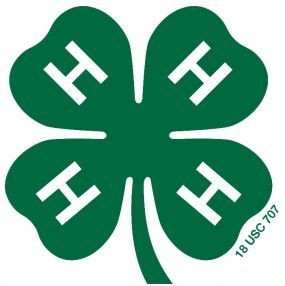 Sunday, November 13		4-H Achievement Celebration – To Be Determined